Differences Between Industrial AI and AIIndustrial AI is specialized and tailored to solve specific challenges within industrial settings, focusing on optimization, efficiency, and addressing the intricacies of industrial processes. On the other hand, general AI encompasses a broader spectrum of applications and fields, aiming at developing AI systems that can perform a wide array of tasks across diverse domains.These differences highlight how Industrial AI, specific to industrial sectors, often emphasizes adherence to strict standards, optimizing operational processes, real-time decision-making, and sustainability within manufacturing and other industrial settings. On the other hand, AI in a general sense encompasses a wider array of applications with diverse speed, standards, and sustainability considerations depending on the specific use case or industry.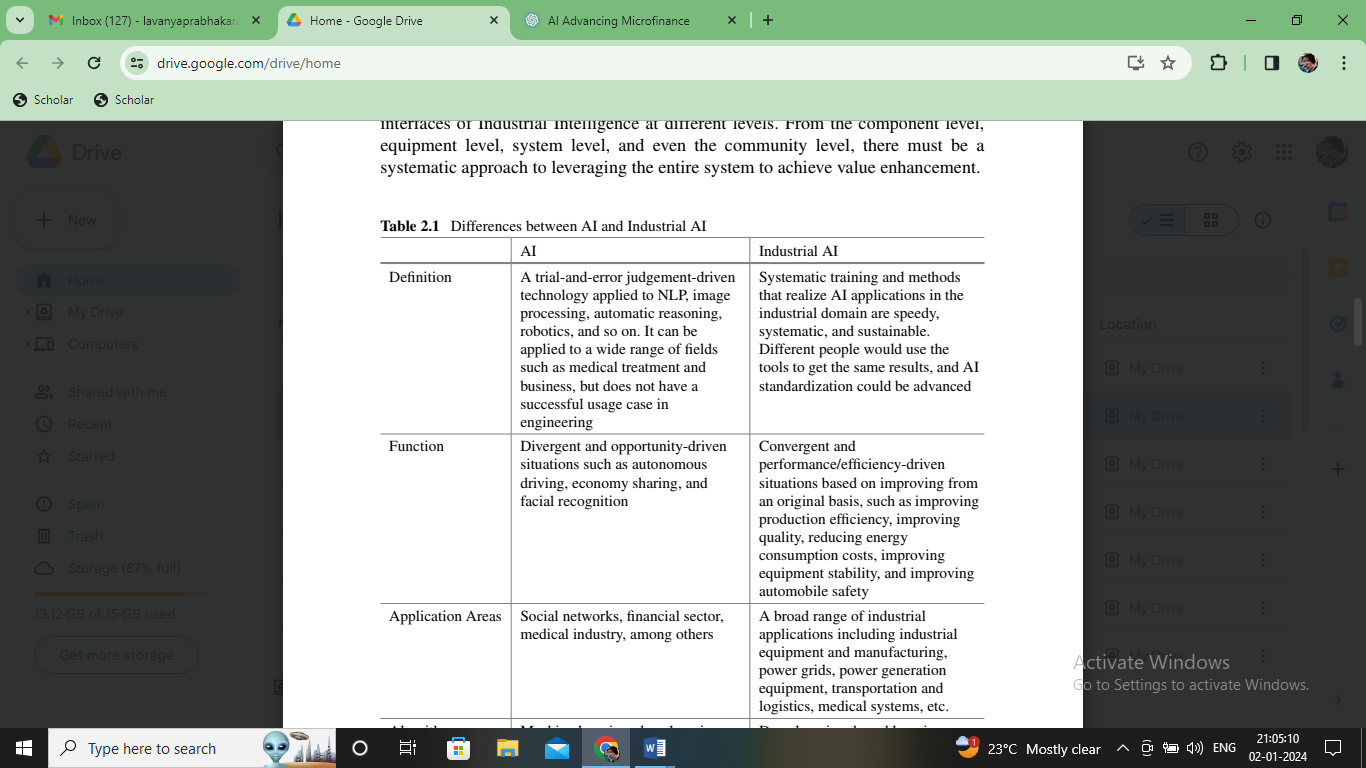 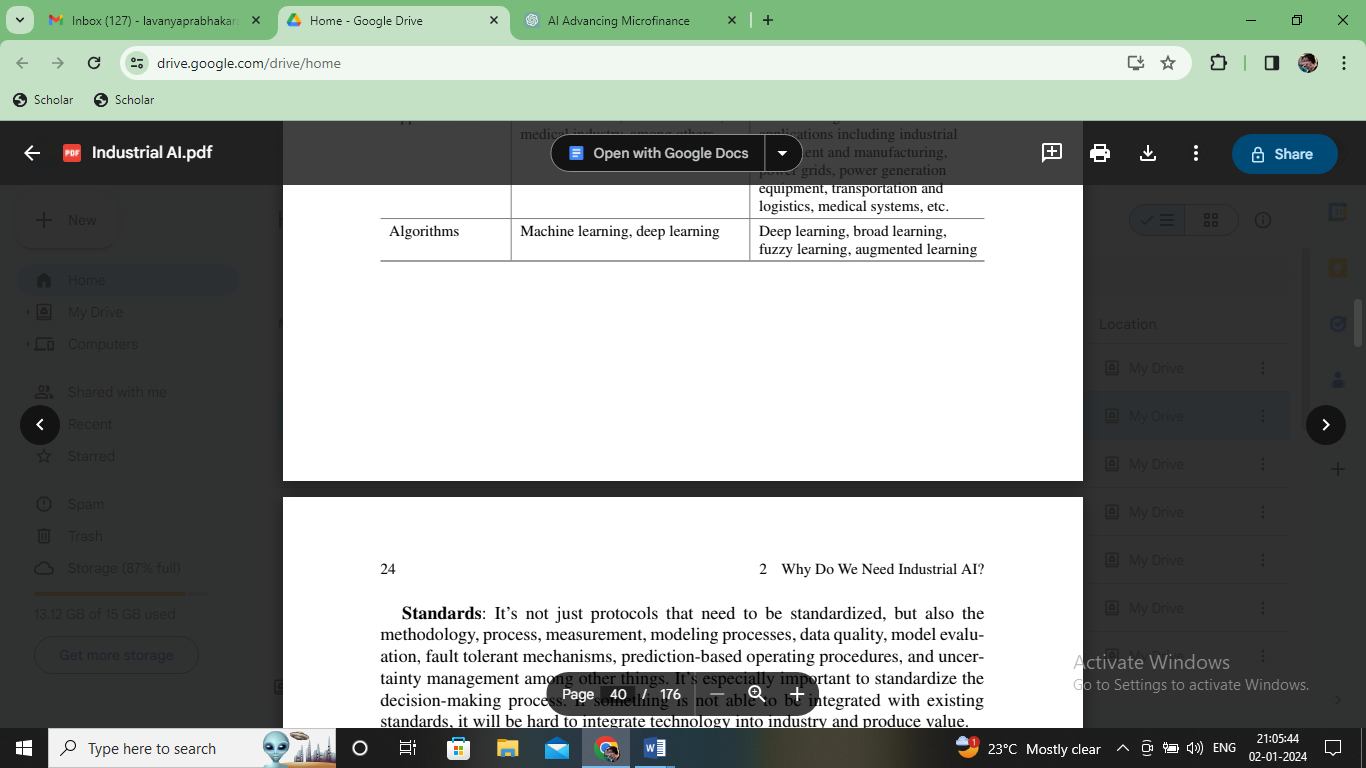 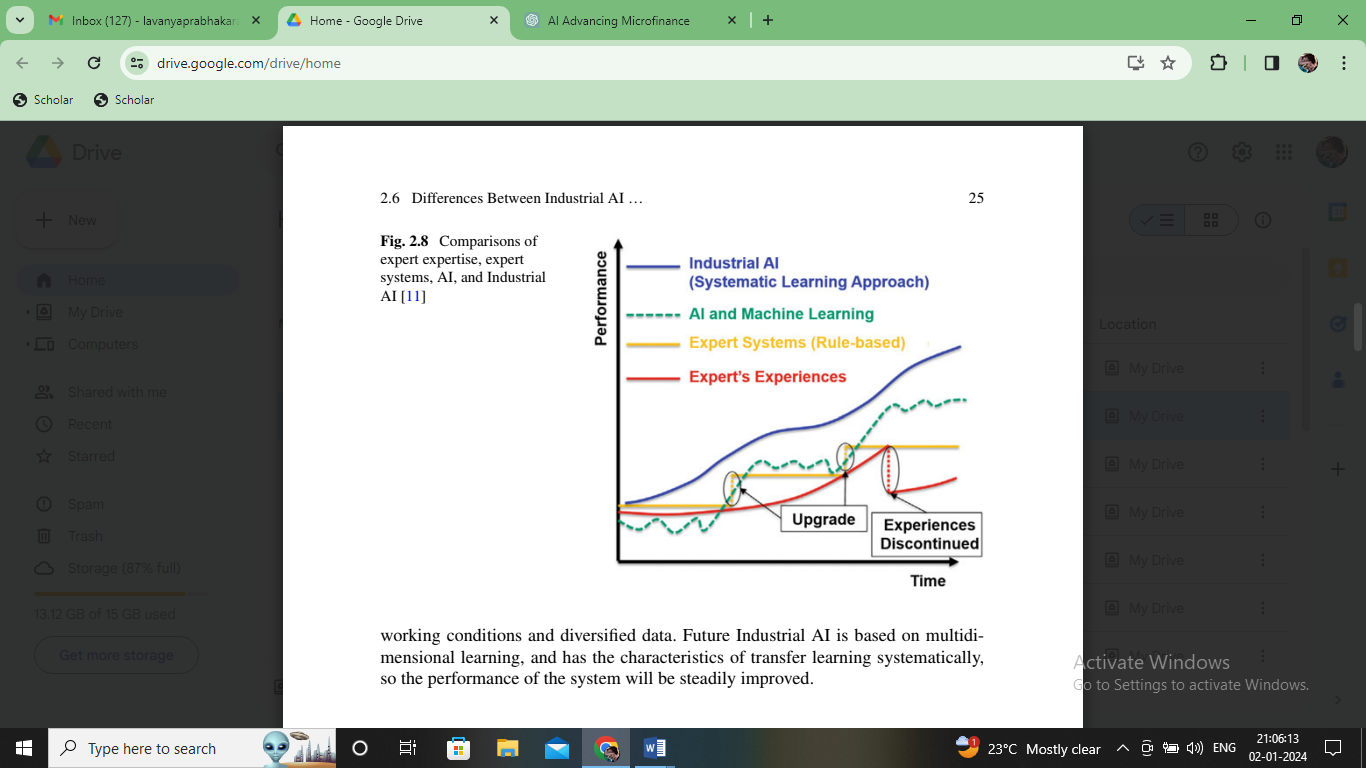 AspectIndustrial AIAI (General)ScopeFocused on industrial applications andBroad, encompassing various fields such asoptimization in specific sectors likehealthcare, finance, gaming, robotics, etc.manufacturing, energy, healthcare, etc.ObjectiveEnhancing efficiency, productivity, andAddresses a wide range of tasks includingoptimization within industrial processesproblem-solving, learning, language, etc.DataRelies on industrial sensor data,Draws data from diverse sources, includingequipment logs, IoT devices, andtext, images, videos, and various sensors.specialized machinery data for analysisApplication FocusPredictive maintenance, process optimization,Varied applications such as natural languagequality control, supply chain optimization,processing, image recognition, autonomousand smart manufacturingvehicles, gaming, and decision supportTechnical NeedsRequires domain-specific knowledge inFocuses on developing algorithms andmanufacturing, engineering, or relatedmodels that can generalize across differentindustries along with AI expertisedomainsChallengesInvolves dealing with unique industrialFaces challenges related to bias in data,constraints, data quality issues, andethical concerns, interpretability, andreal-time processing requirementsexplainability of AI modelsAspectIndustrial AIAI in GeneralStandardsComplies with industry-specific standards (e.g., ISO 9001 for quality) and regulations due to critical safety and quality requirements in industrial settingsStandards might vary based on application areas (e.g., data privacy standards for consumer applications)StreamlineEmphasizes process optimization, predictive maintenance, and supply chain efficiency in manufacturing and industrial processesFocuses on diverse applications across sectors like healthcare, finance, gaming, etc., with a broader range of use casesSpeedPrioritizes real-time decision-making, predictive analytics, and fast response to operational issues to minimize downtime and optimize productionSpeed is essential, but not always critical in all applications; focus varies from real-time processing to longer-term analysisSustainableAims to optimize resource utilization, reduce waste, and enhance energy efficiency in industrial operations for sustainable productionSustainability considerations might vary based on the application; AI in sustainability initiatives focuses on environmental impact across different sectors